Social Skills – Parent Note: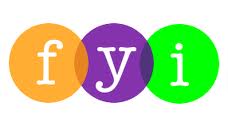 Your son/daughter just completed a social skills lesson.  The topic was:Emotional Regulation Skills – What Should I Do About Worries?  Your knowledge of this lesson may help you to help your child generalize the skills to other environments.  What he/she learned:Different kinds of worries (grades, friends, school, etc.)Strategies to try:Talk to an adultMake a worry boxDo something that makes him/her feel goodTry exerciseFigure out how to solve the problemLet it goYour child received a Lesson Summary magnet: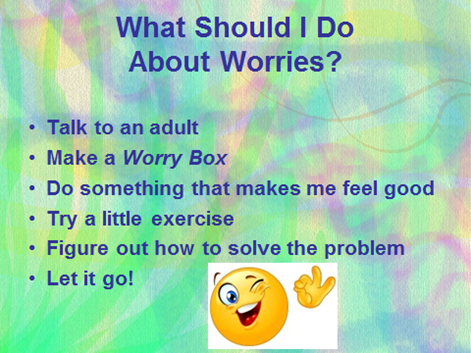 If you have a moment…Email ____________________ with any information that might help your child for the next lesson on ________________________________.   THANK YOU!